Английский языкhttp://kinder-english.narod.ruАнглийский для дошкольникаhttp://www.englishforkids.ruАнглийский для детейhttp://www.bilingual.ruАнглийский язык детямhttp://englishaz.narod.ruАнглийский язык в школеhttp://www.english.language.ruДля учителей , работающих с УМК Биболетовой М.Зhttp:// www/englishteachers.ruАнглийский язык.ru - все для изучающих английский языкhttp://www.english.ruАнглийский язык в Открытом колледжеhttp://www.learn-english.ruВыучи английский язык самостоятельноhttp://www.english4.ruКурсы английского языка для самостоятельного изучения: компьютерные программыhttp://www.abc-english-grammar.comABC-online. Английский язык для всехhttp://www.native-english.ruNative English. Изучение английского языкаhttp://www.lang.ruLang.Ru: интернет-справочник "Английский язык"http://www.homeenglish.ruАнглийский язык на HomeEnglish.ruhttp://denistutor.narod.ruАнглийский язык: как его выучить?http://www.mystudy.ruГрамматика английского языкаhttp://www.fluent-english.ruFluent English - образовательный проектhttp://www.englishclub.narod.ruАнглийский клубhttp://www.schoolenglish.ruSchool English: газета для изучающих английский языкhttp://lessons.study.ruУроки он-лайн по английскому языкуhttp://www.alex-ermakov.ruАнглийский язык: сайт Алексея Ермаковаhttp://lib.ru/ENGLISH/Английский язык в библиотеке Максима МошковаПроектыhttp://www.english-portal.com/main.php 
"Английский портал" - дружественный сайт из Австралии. Им понравился наш сайт, мы помещаем у себя ссылку на их ресурс. Большой и многообразный материал по изучению английского языка на разных уровнях. Много упражнений по грамматике, лексике. Есть раздел бизнес-английский. Большая часть материала находится в свободном доступе.http://www.englishforum.com/00/ 
Aardvark's English Forum.com - проект для преподавателей и изучающих английский язык. 
Разделы сайта - последние новости BBC, интерактивные упражнения и квизы, словари, методический раздел для преподавателей. Ежедневно появляется идиома и цитата дня с комментариями. Есть еще много всяких мелочей не связанных напрямую с изучением английского языка. Пустячки, но приятно...http://nota.triwe.net/index.html 
С удовольствием представляю сайт учителя английского языка новосибирской школы №176 Алексея Владимировича Мельникова. Здесь вы найдете тексты монологических высказываний, особенно востребованные учащимися (а часто и учителями) при подготовке к выпускным экзаменам в 9 и 11 классах. В просторечье они именуются "топиками". Отношение к готовым моделям устного СПОНТАННОГО высказывания может быть всякое, но, думаю, что тексты будут интересны и полезны многим.www.native-english.ru
Проект Сергея Соловьева из г. Орла "Native English" представляет собой разделенный на две части сайт - теорию и практику. 
В первой части изложена грамматика английского языка, краткие материалы по постановке произношения, обзор методических и дидактических материалов. Во второй части вы найдете тексты, анекдоты, упражнения, топики и скороговорки.www.eslcafe.com/ideas/sefer.cgi
Копилка замечательных идей по всем аспектам преподавания английского языка.www.freeenglish.com/russian/index.asp
Учите английский язык бесплатно, развлекаясь. Сайт на русском языке. Вам нужно зарегистрироваться, чтобы получить доступ к играм и другим материалам. iteslj.org/c/games.html
Игры, которые могут оказаться полезными в классе.http://www.eslpartyland.com/quiz-center/quiz.htm#Business 
Этот проект содержит огромное количество полезного учителю материала. Это интерактивные тесты по следующим разделам: деловой английский, фразеологические обороты, идиомы, грамматика, чтение, словарь, полезные выражения и т.д. Весь материал разделен на несколько уровней сложности.www.englishclub.com 
Это очень большой и интересный ресурс. Чтобы стать его пользователем, вам придется зарегистрироваться. Он полностью бесплатный. Вам периодически буду присылать методические материалы, но и того, что выложено на сайте вполне достаточно, чтобы пользоваться им постоянно.www.forumeducation.net 
Большой образовательный проект. Бесплатный, но нужно зарегистрироваться и вы получите доступ ко всему его содержимому.www.english.ru 
"Проект предполагает создание Интернет-каталога ресурсов по изучению английского языка. Вы можете найти большую коллекцию ON-LINE Тестов и Quizzes, информацию о курсах и школах, программах учебы за рубежом. Регулярно публикуются обзоры языковых учебных программ, раздел "Языки" в ИНТЕРНЕТ также постоянно обновляется". "Исчерпывающий каталог Интернет ресурсов по изучению английского языка".www.efl.ru 
Сайт Нины Черноротовой. "Добро пожаловать на EFL.ru - сайт для тех, кто учит английский язык. Сайт по-прежнему строится и развивается: идей всегда больше, чем времени на их воплощение, но уже сейчас есть форум, раздел онлайн-тестов на знание английского языка, статьи, советы и ссылки для изучающих английский".english.language.ru 
"Этот проект был задуман и создается не по служебной необходимости, а по инициативе его авторского коллектива. Дело в том, что волею судьбы мы, авторы идеи, оказались непосредственными участниками процесса изучения и обучения английскому языку. Наша точка зрения на проблему основывается на многолетнем опыте общения с профессиональными преподавателями английского языка, как отечественными, так и иностранными, с представителями системы народного образования Москвы и "очевидцами", посещавшими занятия на многочисленных языковых курсах. Более того, так же, как и многие из вас, мы долго и с переменным успехом пытались втолкнуть в свои абсолютно лишенные всяческих намеков на языковые способности головы списки неправильных глаголов, правила согласования времен и пр. И теперь, когда нам есть чем поделиться, мы решили создать информационно-развлекательный веб-сайт, посвященной проблеме изучения английского языка, веб-сайт, который бы представлял собой не просто набор адресов и ссылок, как это часто бывает в современном Интернете, а который бы содержал полезную, и, по возможности, увлекательную информацию о том, как английский язык учить и где его выучить".esl.report.ru 
Новости, статьи, обзоры, большое количество ссылок, тесты, уроки, обучение за рубежом.www.history.ru/freeeng.htm 
Бесплатные обучающие программы по английскому языку. К сожалению, как это нередко бывает, многие ссылки мертвы. Но и среди оставшегося можно найти много интересного.denistutor.narod.ru 
"Мой сайт предназначен для тех, кто знает, что на английском языке говорит 70% населения земного шара и хочет увеличить это число. Моя скромная задача состоит в том, чтобы помочь тем, кто уже изучил, что множественное число существительных образовывается с помощью -s, и другие элементарные вещи, но так и не научился ни перевести английский текст, ни сказать простейшие английские фразы. Сайт представляет собой пособие, охватывающее, практически, все наиболее сложные вопросы английской грамматики. Вы сможете найти здесь ответы по проблемам, которые возникали перед Вами в процессе самостоятельного изучения английского языка. Сайт постоянно пополняется. В пособии 30 разделов. Вы будете иметь возможность совершенствовать свои знания и получать ответы на любые Ваши вопросы. На самые распространенные вопросы Вы можете прочитать ответы уже сейчас".http://learnenglishkids.britishcouncil.org/en/?utm_source=le-homepage&utm_medium=right-banner&utm_campaign=learnenglish 
Ресурсы для детей, изучающих английский язык. Песенки, рассказы, игры. Все можно послушать. Всегда рядом в помощь ребенку словарик. Сайт принадлежит Британскому Совету. Здесь же можно найти рекомендации для родителей.www.tinywords.com 
Хайку на английском языке. Целый сайт посвящен этим маленьким стихотворениям. Научите своих детей писать хайку по-английски и пошлите их автору сайта.english-language.chat.ru/penpal.htm 
Адреса поиска друзей по переписке в Интернете. Здесь можно найти людей, изучающих английский язык в качестве иностранного и завязать с ними переписку.Страноведение
www.nz.com/tour/index.html 
Виртуальное путешествие по Новой Зеландии - стране "длинного белого облака". Слайдшоу покажет вам самые красивые места этой маленькой страны, с которой вы уже и так знакомы, поскольку наверняка смотрели трилогию "Властелин колец", снятую именно в Новой Зеландии. Кстати, на этом сайте вы можете эти самые места посмотреть.www.newzealand.com/travel/about-nz/about-nz-home.cfm?link_from=nav.html 
Здесь вы узнаете все об истории, природе и культуре народов, населяющих Новую Зеландию.www.ualberta.ca/~bleeck/canada 
Надо признаться, что мы немного знаем о северном соседе Соединенных Штатов - Канаде, хотя географически, она очень напоминает наши места. Это большой справочный сайт, где вы найдете ссылки на все, что только может вас заинтересовать..А здесь вы найдете информацию о трех из десяти провинциях Канады.novascotia.ca/ 
Все о Новой Шотландииwww.yukoninfo.com 
Все о Юконеwww.bcadventure.com/adventure/wilderness 
Природа Британской Колумбииwww.uk.ru 
Просто отличный сайт. Все о Великобритании. Короткие, простые тексты, масса полезной информации. Для нашей страницы сайт имеет только один существенный недостаток - он на русском языке.english-language.chat.ru/country.htm 
Информация об англоязычных странах, почерпнутая из различных энциклопедий. Все на английском языке. Разделы: карта, население, экономика, политические партии, культура, образование и т.д.www.whitehouse.gov/about/white-house-101/ 
Прогулка по Белому дому вместе с собачкой президента Буша. Сайт, специально созданный для детей. Много фотографий, короткие тексты. Знакомство с президентом США и его семьей. Несколько рассказов из истории США.www.riverthames.co.uk/ 
Путешествие по Темзе. Подробное описание всех достопримечательностей, музеев и городков, встречающихся по берегам великой английской реки.www.number10.gov.uk/ 
Официальный сайт правительства Великобритании. Можно совершить экскурсию по резиденции британского премьера, познакомиться с биографиями 51 премьер-министра Великобритании, получить информацию о последних политических решениях правительства.www.explore-parliament.co.uk 
Специальный сайт для детей, посвященный Британскому парламенту. Экскурсия, информация, детские проекты. Очень много полезных ссылок. Несколько историй, в том числе о Гае Фоксе.www.tourist-information-uk.com/ 
Ссылки на все самые известные достопримечательности Великобритании. По ним можно попасть на сайты этих исторических мест. На самых больших сайтах есть странички для детей.Великие городаИсторияжордж Вашингтонhttp://www.mountvernon.org/visit-his-estate/virtual-tour-flash
Виртуальная экскурсия по дому-музею Дж. Вашингтона.http://www.pbs.org/georgewashington
Открываем Джорджа Вашингтона вновь. Очень информативный сайт о том, каким человеком и политиком был Вашингтон.http://www.let.rug.nl/usa/biographies/george-washington/
Еще одна биографияhttp://www.education-world.com/a_lesson/lesson051.shtml
Планы уроков и многочисленные ссылкиДжон Кеннедиhttp://www.jfklibrary.org
Библиотека и музей Кеннеди в Бостонеhttp://mcadams.posc.mu.edu/home.htm
Тайны убийства президентаhttp://www.arlingtoncemetery.net/jfk.htm
Сайт Арлингтонского мемориала в Вашингтонеhttp://www.historyplace.com/kennedy/gallery.htm
Альбом фотографий Кеннеди с детства до президентстваФранклин Рузвельтhttp://www.fdrlibrary.marist.edu/index.html
Библиотека и музей Рузвельтаhttp://www.spartacus.schoolnet.co.uk/USArooseveltF.htm
Биография, деятельность, статьи и речи. Множество гиперссылок по персоналиям, важнейшим событиям в США и в мире в эпоху Рузвельтаhttp://www.pbs.org/newshour/character/essays/roosevelt.html
Характер превыше всего. В чем сила президента РузвельтаАбрахам Линкольнhttp://www.whitehouse.gov/about/presidents/abrahamlincoln/
Биография на сайте Белого домаhttp://www.historyplace.com/lincoln
Хронология с большим количеством гиперссылок и фотографийhttp://members.aol.com/RVSNorton/Lincoln.html
Убийство президента Линкольна. Учебный сайтhttp://www.siec.k12.in.us/~west/proj/lincoln/index.html
Учебный сайт для младших школьников. Жизнь Линкольна в рисунках маленьких детей. Методические советы для учителейТомас Джефферсонhttp://www.whitehouse.gov/about/presidents/thomasjefferson/
Биография на сайте Белого домаhttp://sc94.ameslab.gov/TOUR/tjefferson.html
Важнейшие события президентства Джефферсонаhttp://www.nps.gov/nr/travel/wash/dc73.htm
Мемориал Джефферсона в Вашингтоне.www.castles-of-britain.com
website.lineone.net/~frankparker/castles.htm
www.britcastles.com/webrings.htm
Эти сайты рассказывают о средневековых британских замках, где, конечно же, водятся привидения. Вы сможете детально познакомиться с тем, как был "устроен" замок, кто в нем жил и чем занимался. Здесь же подробности обо всех заслуживающих внимания британских привидениях.www.civil-war.net
boonebunny.tripod.com/hubbub.html

Подборка материалов по истории Гражданской войны в США.www.warsoftheroses.com
www.jeulin.net/Roses.htm
Подборка материалов по истории войны красной и белой розы.www.u.arizona.edu/ic/kmartin/School
indian-kids-r.us
www.nativetech.org
Дети любят играть в индейцев. На этих сайтах, адресованных прежде всего детям, можно узнать много интересного о том, кто же такие индейцы, что было в Америке до прихода европейцев, как сегодня живут индейские ребятишки, какой вклад внесли коренные народы Америки в ее культуру.www.camelotintl.com/tower_site/ 
Лондонский Тауэр. История, легенды, традиции. Виртуальная экскурсия по музею.www.britannia.com/history/hlinks.html 
Ссылки по истории Британии. Доисторические времена. Период Римской империи. Король Артур и первые британские королевства. Англо-Саксонская Англия. Норманская Британия. Средневековая Британия. Тюдоры. Стюарты. Викторианская эпоха.www.royal.gov.uk/ 
Официальный сайт британской монархии. Королевские сокровища. Посетите Букингемский дворец - резиденцию королевы Елизаветы. Принцесса Диана. Королевские дворцы Великобритании. История монархии. Ответы на вопросы.Культураhttp://www.musicals101.com/index.html 
Киберэнциклопедия мюзикла. История мюзикла со времен Греции и Рима, как делают мюзиклы, Бродвейские театры - прошлое и настоящее, кто есть кто в мюзиклах и многое другое. http://www.shakespeare-oxford.com/?p=38
www.pbs.org/wgbh/pages/frontline/shows/muchado/fine
www.marlowe-society.org
www.bardweb.net/debates.html
Подборка материалов на тему о том, был ли в действительности Шекспир автором всемирно известных произведений, издающихся под этим именем. Загадка так и остается загадкой.http://rockhall.com/story-of-rock/ 
Зал славы рок-н-ролла. Биографии музыкантов, истории создания и исчезновения ансамблей и хитов. Зайдите и будете столь же информированы, как и ваши ученики.almaz.com 
Справочный сайт, посвященный Нобелевским лауреатам. Биографии, масса ссылок на литературу и другие информационные ресурсы в Интернете.www.xs4all.nl/~pwessel/writers.html 
Грандиозный литературный сайт-справочник. Биографии писателей, их web- сайты, масса ссылок на их произведения, цитаты. Все, что вы хотите узнать и рассказать детям об англоязычной литературе.www.ibiblio.org/wm/paint/auth/ 
Биографии художников, в том числе английских и американских (есть и такие) с иллюстрациями, гиперссылками. Очень простой и добротный сайт с точки зрения образования.www.janeaustenmuseum.org.uk 
Музей Джейн Остин. В этом доме она написала большинство своих работ, в том числе "Гордость и предубеждение". Произведения писательницы стали очень популярны в России после выхода многочисленных экранизаций ее романов.www.sherlock-holmes.co.uk 
Музей Шерлока Холмса. Именно здесь на Бейкер стрит 25 лет трудился и жил великий английский сыщик, плод бурной фантазии Артура Конан Дойля.www.metmuseum.org/toah 
Хронология всемирной истории искусств на сайте Метрополитен музея в Нью-Йорке.www.epicurious.com 
Самая большая коллекция кулинарных рецептов в мире. Согласитесь, традиции и особенности национальной еды, одна из несомненных составляющих культуры.www.metmuseum.org/collections/ 
Коллекция музея Метрополитен в Нью-Йорке.http://lcsna.org/carroll/ 
Сайт, посвященный английскому писателю Льюису Кэроллу, автору знаменитой Алисы. Кроме текстов произведений Кэролла на сайте множество увлекательной информации. Можно познакомиться с Кэроллом фотографом и математиком, попробовать решить его задачи и загадки, погулять по Оксфорду, где он жил и преподавал.www.robertburns.org/ 
Официальный сайт Роберта Бернса, который называется "Страна Бернса". Здесь собраны тексты всех его произведений с толкованием старых, ныне не употребляемых слов (достаточно подвести стрелку к слову, как появляется окно с объяснением). В бернсовской энциклопедии размещена вся информация о жизни и творчестве поэта, а также о всех лицах и местах, когда-либо упоминавшихся им. Здесь еще много интересного о его родине и семье.Традиции и праздникиЧудеса природыГрамматикаhttp://www.study.ru/support/handbook/ 
Еще один справочник по грамматике английского языка. Составлен просто и логично, тексты на русском языке доступны и понятны.www.native-english.ru/grammar 
Курс грамматики английского языка, предлагаемый Сергеем Соловьевым на сайте "Native English".www.ucl.ac.uk/internet-grammar 
Интернет-грамматика английского языка. Добротно сделанный полный курс грамматики, хотя и предназначен, по мнению авторов, для студентов высших учебных заведений, может пригодиться учителям средних школ. Написан просто и логично.www.english.language.ru/lessons/index.html 
Несколько бесплатных уроков по грамматикеwww.study.ru/lessons/index.shtml 
Уроки по грамматике, сопровождающиеся упражнениями. Особенность курса в том, что правильность ответов вы можете проверить немедленно. Материал может быть полезен для самостоятельной работы учеников и всех, кто только начинает изучать язык. Все объяснения и комментарии даны по-русски.webster.commnet.edu/grammar 
Очень хороший грамматический справочник, хотя несколько сложно устроенный. Много упражнений и тестов. Интерактивный контроль понимания. Позволяет найти все. Есть специальный раздел, где вы можете задать любой вопрос по грамматике и получить на него ответ.www.edufind.com/english/grammar 
Отличный грамматический справочник. Поиск по алфавиту. Очень мало теории, но много примеров. Очень ясный и понятный дизайн. Рассчитан на тех, кто изучает английский язык в качестве иностранного.Чтение
http://www.englishclub.com/authentic-materials/index.htm 
Оригинальные тексты из газет и журналов, рекомендуемые для учеников старших классов. Современный язык, актуальные материалы. Тематика: бизнес, культура Интернет, путешествия, здоровье, наука, спорт и т.д.http://www.eslmonkeys.com/student/storyroom/storyroom.html 
Как научить читать? Рассказы из классической литературы, множество коротких и длинных рассказов, газетные и журнальные статьи, подобранные по темам. Методические рекомендации.http://franklang.ru/ 
На сайте Ильи Франка вы сможете познакомиться с правилами чтения, краткой грамматикой английского языка и своеобразным авторским методом работы с текстом. Разный уровень сложности текстов дает возможность работать с ними детям как среднего, так и старшего школьного возраста.www.manythings.org/reading 
Сборник текстов среднего уровня сложности по темам: здоровье, культура, люди, природа. Можно выделить любое слово и мгновенно получить словарную сноску со всеми его характеристиками, дефинициями, синонимами и т.д.www.criticalreading.com 
Критическое чтение. Методика критического мышления при чтении и понимании теста.http://www.sutton.lincs.sch.uk/index.php?section=19&page=90 
Короткие рассказы, статьи, стихи и очень большое количество полезных ссылок на ресурсы Интернет по темам: искусство, бизнес, образование, развлечение, праздники, история, грамматика, еда, юмор, литература.www.umass.edu/aesop 
Басни Эзопа. Традиция и инновация. Модернизированные тексты, написанные и проиллюстрированные студентами Массачусетского университета. Идеальное пособие для чтения.www.smic.be/smic5022 
Бельгийский сайт, содержащий невероятное количество упражнений в разделах: словарный запас, грамматика, понимание текста и всякие разные.literacynet.org/cnnsf 
Отличная коллекция историй по самым разным темам, представленная CNN. Кроме полного текста статьи дается ее адаптированный вариант. Если у вас хороший канал Интернет вы даже сможете посмотреть телевизионный сюжет по рассказу, сопровождаемый комментарием журналистов. Методические рекомендации для учителей.english.unitecnology.ac.nz 
Очень интересная страница министерства образования Новой Зеландии.www.esl-lab.com 
Сайт Рэндела Дэвиса из Юты (США). Это своеобразная лингафонная лаборатория в Интернете. Аудиозаписи текстов разного уровня трудности. Упражнения на понимание. Его можно было бы поместить и в раздел "Аудирование". 
Познакомьтесь с правилами, ограничивающими права пользования этим сайтом.www.bbc.co.uk/russian/exr_news.shtml 
Русская служба ВВС представляет короткие заметки по различным темам, сопровождаемые словариком. Хороший классический язык информационных сообщений.www.englishpage.com/readingroom/readingroomintro.html 
Reading Room - это виртуальный читальный зал, где вы можете найти сотни книг, целые библиотеки. Вы можете загрузить полные тексты книг и отдельные статьи или главы, сопровождающиеся комментариями. Вы можете выбрать и распечатать любой отрывок из нужной вам книги для работы на уроке. Здесь же можно найти ссылки на On-line энциклопедии и словари, как толковые, так и специальные (синонимы, антонимы).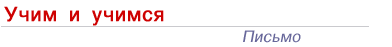 http://www.essayedge.com/promo/samplework 
Если вы учите своих детей писать эссе (сочинения по нашему) на английском языке, эта ссылка может оказаться полезной для вас. Хотя в оригинале она адресована старшеклассникам, которым предстоит писать вступительные сочинения в колледжи и университеты, вам они будет интересна тоже. Образцы работ сопровождаются их вербальной оценкой, комментарием, редактируются и представляются в уже отредактированном виде.eslbee.com 
Полезные материалы для тех, кто хочет научиться писать сочинения на английском языке. Уровень владения языком - средний. Много полезных советов. Статьи проиллюстрированы сочинениями молодых людей на разные темы, с использованием различных стилистических приемов.http://www.sutton.lincs.sch.uk/index.php?section=19&page=90 
Здесь дети могут научиться писать рассказы. Тематика творчества: космос, приключения, животные, страшные истории. Выбрав тему, ребенок переходит к шаблону, с помощью которого складывает свой собственный рассказ.www.essaypunch.com 
Отличный самоучитель для написания сочинений. Вам предложат тему, а затем, шаг за шагом постепенно поведут к ее раскрытию. Очень полезно, как ученикам, так и учителям. Согласитесь, не так уж мы хорошо умеем учить, как писать.Говорение
http://www.tefl.net/teaching/teaching-tips.htm 
Методические рекомендации для учителя иностранного языка. Полезные советы по организации урока, использованию различных методов и приемов, в том числе по работе в малых группах и парах, исправлению ошибок, работе со словарем и многому другому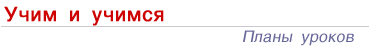 http://www.eslmonkeys.com/teacher/lessonplans.html 
Планы уроков. Совершенно уникальное устройство материала. Вы выбираете тему урока, навыки, которые собираетесь развивать, уровень сложности и возраст учеников. После этого вы получаете список имеющихся в наличии урочных разработок.www.col-ed.org/cur/lang.html#lang1
home.cogeco.ca/~rayser3/lessons3.htm
www.englishpage.com 
Это подборка сайтов, где вы найдете планы уроков по различным аспектам преподавания языка для детей разных возрастов.www.thirteen.org/edonline/lessons/index_eng.html 
Несколько планов уроков по самым разнообразным темам. Интересно посмотреть, как планируется урок, как ставится цель, как используется Интернет и компьютер.http://www.churchillhouse.com/en/online-english/ 
Планы уроков по 10 наиболее популярным темам. Проблема только в том, что для того, чтобы прочитать раздаточные материалы вам понадобится Acrobat Reader. Если у вас его нет, можно бесплатно загрузить прямо на той же странице.http://esl.about.com/od/englishlessonplans/English_Lesson_Plans_for_ESL_EFL_Classes.htm 
Несколько планов уроков по развитию различных навыков: чтение, говорение, грамматика, умение слушать, произношение, словарный запас.iteslj.org/Lessons 
Планы уроков со страницы Интернет-журнала для учителей английского языка. Представлены уроки по темам: первый день в школе, деловой английский, разговорный английский, культура, игры, Интернет, музыка и песни, чтение и многое другое.Английский языкwww.native-english.ru/theory/articles 
Обзор методик преподавания иностранного языка.www.native-english.ru/practice/expressions 
Тем, кто интересуется идиоматическими выражениями.www.antimoon.com 
Множество полезных советов, как выучить английский язык. Большая часть материалов написана теми, кто успешно справился с этой задачей.История языкаwww.goodwords.com/sayings/ 
Страница для тех, кто интересуется происхождением широко известных идиоматических выражений. Если у вас хватит терпения добраться до конца страницы, вы найдете множество интересных ссылок на сайты по лексике, тезаурусам, сленгу.Деловой английскийwww.businessletterpunch.com 
Здесь в интерактивном режиме on-line- вас попробуют научить писать деловое письмо. Например, жалобу.www.wfi.fr 
Это французский сайт, адресованный тем, кто изучает английский язык в качестве иностранного. Очень большой список ссылок для изучения и преподавания бизнес английского.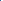 ританские традицииtraditions-uk.freeservers.com/burnsnight.html 
Вечера Роберта Бернсаwww.rabbie-burns.com 
А заодно и просто хороший сайт, посвященный Бернсу. Здесь биографические сведения, стихи, традиционный бернсовский ужин с меню и рецептами, знаменитый пудинг Хаггис и многое другоеtraditions-uk.freeservers.com/local.html 
Страница, посвященная "местечковым" традициям Великобритании (графства, городки и деревеньки), о которых мы почти ничего не знаем.traditions-uk.freeservers.com/legends.html 
Рассказ о самых знаменитых английских легендах. Хотя они нам знакомы, стоит еще раз почитать о Робине Гуде, короле Артуре, королях Альфреде и Джоне и, конечно, святом Георгии и драконе.www.woodlands-junior.kent.sch.uk/customs/curious/index.htm 
Еще одна страница, посвященная традициям и праздникам, которые сами англичане называют необычными.www.woodlands-junior.kent.sch.uk/customs/behaviour.html#rules 
www.woodlands-junior.kent.sch.uk/customs/questions/social.htm 
А здесь вы найдете то, что скорее относится не к традициям и к укладу жизни. Англичане называют это social customs. Что можно и что нельзя. Например, в Англии не принято целоваться, приветствуя не самых близких людей. В пабах принято платит за напитки, когда вы их заказываете. Плевать на улице - признак дурного воспитания.www.woodlands-junior.kent.sch.uk/customs/questions/flowers.html 
Некоторые цветы имеют в Великобритании статус национальных символов.www.britainexpress.com/History/english-hedges.htm 
Живая изгородь - традиционная составляющая английского пейзажа со времен римского нашествия.www.britainexpress.com/History/tea-in-britain.htm 
Британия и пятичасовой чай неразделимы. Чай и британцы.www.battlefield-site.co.uk/traditions.htm 
Традиции британской армии. Потрясающий сайт с огромным количеством картинок. Мальчишек не оторвать!Merry Christmas and a Yappy New Yearwww.northpole.com 
Посетите деревню Санта Клауса. Материалы для детей, родителей и учителей. Рождественские истории и стихи, любимая музыка и песенки, сотни специальных рождественских рецептов, новогодние открытки, игры и развлечения.http://urbanext.illinois.edu/trees/facts.cfm 
Исторические факты, цифры, курьезы - все, что связано с традицией наряжать рождественскую елку.www.christmasarchives.com/trees.html 
А здесь - хронология истории елки с древнейших времен до наших дней.www.hoover.archives.gov/exhibits/WHChristmas/index.html 
Как выглядит рождественская елка в Белом доме? Вы можете увидеть фотографии елок, устанавливавшихся в резиденции американских президентов в самые разные годы. Здесь елки Картера, Рузвельта, Никсона и, конечно, Буша.http://urbanext.illinois.edu/trees/greenery.cfm 
С праздником Рождества связана не только ель, но и другие растения, такие как пуанцетия (рождественская звезда), амариллис, каланхое и другие. Здесь вы найдете информацию о том, как за ними ухаживать и как сделать так, чтобы они цвели как раз в праздничные дни.http://urbanext.illinois.edu/trees/education.cfm 
Полезный материал для учителя, если вы захотите посвятить несколько уроков английского языка любимому празднику ребятишек.http://www.education-world.com/a_lesson/lesson041.shtml 
Готовые планы уроков по теме "Рождество по всему миру".www.education-world.com 
Советую походить по сайту. Совсем не случайно он называется "Лучшим другом педагога".http://www.santas.net/email.htm 
Отсюда можно послать электронное письмо Санта Клаусу. И, может, быть, он вам и ответит...http://www.santas.net/russianchristmas.htm 
Среди многочисленных описаний рождественских традиций в разных странах я нашел и короткую "справку" о том, как, по мнению авторов, отмечают рождество в России.http://www.stormfax.com/virginia.htm 
В 1897 году восьмилетняя Вирджиния О'Ханлон обратилась к редактору газеты "The Sun" с вопросом "Существует ли Санта Клаус?". Здесь вы прочтете ставший классикой жанра ответ редактора Фрэнсиса Черча. "Да, Вирджиния, Санта Клаус существует" - эти слова из письма известны сейчас чуть не каждому американцу.www.holidays.net/christmas/index.htm 
Рождество.Другие праздникиwww.holidays.net 
На всех страничках сайта вы найдете не только общую информацию о праздниках, но и множество ссылок на другие ресурсы. Вы сможете подробно узнать об обычаях и традициях, связанных с празднованием, познакомиться с соответствующей музыкой, кулинарными рецептами, стихами, рассказами, песенками и играми.www.holidays.net/halloween/ 
Один из самых таинственных праздников - Хэллоуин.www.holidays.net/amore/index.htm 
День Святого Валентинаwww.holidays.net/mardigras/index.htm 
Марди Грас празднуется в новом Орлеане и других южных городах США.www.holidays.net/easter/index.htm 
Пасха.www.holidays.net/independence/index.htm 
С днем рождения, Америка! День независимости.www.holidays.net/thanksgiving/index.htm 
День Благодарения.Йосемитский национальный паркНемного мест на земле может похвастаться столькими великолепными достопримечательностями, как долина Йосемит - 12-километровый природный шедевр такой красоты и разнообразия, что великий натуралист Джон Мюир заявил: "Бог здесь во всем превзошел самого себя".www.nps.gov/yosehttp://www.yosemiteconservancy.org/webcamswww.yosemitestock.comwww.jrabold.net/yosemite/intro.htmhttp://www.ohranger.com/parkinfo/yo/Башня дьяволаДевилс-Тауэр - гигант, поднимающийся над деревьями, окружающими его подножие, на бескрайних равнинах Вайоминга. В ясные дни его видно за 160 км. Его высота от подножия до вершины 264 м, а диаметр в основании 300 м.Девилс-Тауэр сформировалась более 50 миллионов лет назад, когда земля Вайоминга лежала на морском дне, где скапливались многочисленные слои таких осадочных пород, как песчаник, известняк, сланец и гипс.www.nps.gov/detowww.outdoorplaces.com/Destination/USNP/WYDevTow/dtnm1.htmwww.sacredsites.com/americas/united_states/devils_tower.htmlНиагарский водопадwww.niagarafallslive.com 
Панорамы и отличные фотографии американского и канадского водопадов.www.niagarafallsstatepark.com 
История возникновения, первооткрыватели, история национального парка.en.wikipedia.org/wiki/Niagara_Falls 
Для тех, кто хочет узнать больше. Статья из энциклопедии с огромным количеством гиперссылок.Большой каньонwww.grand.canyon.national-park.com/info.htm#geol 
Все о Большом каньоне. Почти нет фотографий, но очень много полезной информации.Озеро Лох Нессwww.loch-ness.org 
Свидетельства очевидцев. Кто что видел и слышал.
http://www.study.ru/support/topics/
Страничка с сайта Study.ru предоставляет большое количество текстов устных разговорных тем, рекомендуемых для экзаменов. Я не сторонни к заучивания "топиков", но сами по себе тексты полезны для подготовки учеников собственного устного выступления. Меню тем очень разнообразно, тексты коротенькие, из них можно складывать новые по интересам и желанию, как преподавателя так и ученика.http://www.tefl.net/esl-lesson-plans/esl-worksheets-tp.htm
Отличный ресурс с сайта tefl.net !!! Можно скачать подробные планы занятий, развивающих разговорные навыки, создающих ситуацию для дискуссии. Множество тем, подробно прописанные планы. Можно использовать на уроках в средних и старших классах. Идеальный материал для развития навыков критического мышления и толерантности.www.efl.ru/tests/colours 
Забавный тест на знание названий цветов и оттенков, а также идиом со словами, передающими цветwww.spokenamericanenglish.com/ 
Особенности американского разговорного языка.www.englishclub.narod.ru/idioms/idioms_1.htm 
Идиоматические выражения часто встречающиеся в разговорной речи несомненно сделают вашу речь "натуральнее".www.englishclub.narod.ru/vocabulary/vocabulary_10.htm 
Чтобы сделать нашу речь более экспрессивной и эмоционально окрашенной просто необходимо употреблять то, что Вы видите в данной таблице, иначе мы будем звучать скупо и неинтересно!. Наиболее употребительные вводные конструкции...www.englishclub.narod.ru/vocabulary/vocabulary_6.htm 
Разговорные выраженияwww.englishclub.narod.ru/idioms/idioms_feelings.htm 
Идиоматические выражения (Чувства и эмоции)www.englishclub.narod.ru/twisters/twisters_1.htm 
Скороговорки или Tongue Twisters можно использовать в качестве фонетической зарядки как в группах, так и самостоятельно.www.russianseattle.com/english_made_simple_00.htm 
Обучение разговорным навыкам по методике В. Левенталя, автора известных учебников английского языка.www.efl.ru/tests/colours 
Забавный тест на знание названий цветов и оттенков, а также идиом со словами, передающими цветhttp://iteslj.org/v/r 
Англо-русские словарные тесты по темам: числа, жилище, время, и базовый словарь.www.simonf.com/lang/mistakes_russian_win.html 
Автор сайта рассматривает некоторые типичные для русскоговорящего человека ошибки в английском языке. Ошибки классифицированы в таблицы - похожие слова, ошибки в порядке слов, неправильное употребление предлогов, артикли, времена глаголов и т.д. Таблицы состоят из неправильной фразы, корректированного выражения, перевода и комментариев.www.eslpartyland.com/teachers/nov/film.htm 
Обучение разговорной речи с помощью просмотра кино и видеофильмов. Многие наши преподаватели используют оригинальные видеофильмы при обучении аудированию, разговорной речи. Возможно, вам будет интересно познакомиться с тем, как это делают наши коллеги в США.www.eslpartyland.com/teachers/nov/conv.htm#Activities 
Планы уроков по обучению говорению.www.vocabulary.com 
Совершенствование словарного запаса. Материал подобран соответственно возрастам. Подборки слов из самых популярных детских книг, способствующие развитию речи, обогащению активного словаря. Игры, кроссворды, упражнения. Настолько занимательно, насколько возможно в заучивании слов.efmf.ru 
Среди поразительного многообразия методик изучения иностранного языка есть и способ обучения через слушание и пение любимых песен. Вы можете по разному отнестись к предлагаемому подходу. Но, как знать, возможно путь к сердцу подростка и лежит где-то рядом с музыкой, которая ему уж точно нравится.Топикиwww.englishclub.narod.ru/topics/topics_1.htm 
В Топиках - материал на ту или иную разговорную тему, который будет полезен не только школьникам, изучающим язык, но и слушателям различных курсов, и просто интересующимся языком не на профессиональной основе.english-language.euro.ru/topics.htm 
Сайт предлагает более 200 коротких рассказов-монологов (топиков) по различным темам. Не все они хорошего качества. Прежде чем предлагать их детям, внимательно прочитайте сами. Особый интерес представляют сочинения из раздела Коллекция топиков-сочинений по курсу "New Cambridge English Course" (Кэмбриджский университет). Сами по себе темы очень интересны. Возможно, вам захочется предложить написать такие сочинения и своим ученикам.Диалогиenglish-language.euro.ru/dialog.htm 
Несколько диалогов стандартной тематики (квартира, времена года, знакомство, в университете и т.д.) по различным темам среднего уровня трудности.www.englishonline.net 
Ежедневно новый урок разговорной речи в разделе Learn - Conversation. Пользование бесплатное, но придется зарегистрироваться.Слэнгwww.english.language.ru/slang/index.html 
Словарь британского и американского слэнга. Характерные ошибки, связанные с быстрыми изменениями в лексическом значении слов. Юмор.eslcafe.com/slang 
Словарь слэнга с сайта "Dave's EFL Cafe". Полный список имеющихся слов, поиск, примеры